.Written As A Floorsplit To Alison & Peter Of The Dance Factory’s All The Kings HorsesStart On Vocals      No Tags No RestartsSEC 1) WALK FORWARD R,L,R, KICK L FORWARD, WALK BACK L,R,L, TOUCHSEC 2) GRAPEVINE RIGHT, TOUCH, GRAPEVINE LEFT, TOUCHSEC 3) FORWARD RIGHT HEEL TOUCH, FORWARD LEFT HEEL TOUCH X2SEC 4) SIDE TOUCHES, WALK ROUND ½ TURN RIGHTOut Of My Mind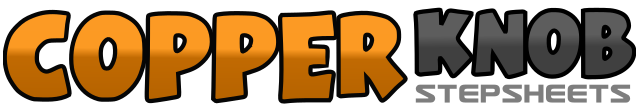 .......Count:32Wall:2Level:Absolute Beginner.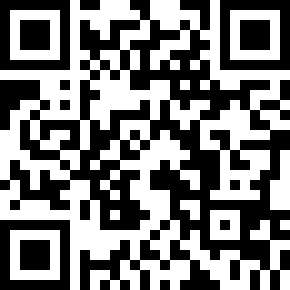 Choreographer:Lorna Cairns (SCO) - March 2019Lorna Cairns (SCO) - March 2019Lorna Cairns (SCO) - March 2019Lorna Cairns (SCO) - March 2019Lorna Cairns (SCO) - March 2019.Music:Out of Sight - MidlandOut of Sight - MidlandOut of Sight - MidlandOut of Sight - MidlandOut of Sight - Midland........1-2Walk forward right, walk forward left3-4Walk forward right, kick left foot forward5-6Walk back left, walk back right7-8Walk back left, touch right foot beside left1-2Step right foot to right side, step left foot behind right foot3-4Step right foot to right side, touch left foot beside right foot5-6Step left foot to left side, step right foot behind left foot7-8Step left foot to left side, touch right foot beside left foot1-2Touch right heel forward, step right foot beside left foot3-4Touch left heel forward, step left foot beside right foot5-6Touch right heel forward, step right foot beside left foot7-8Touch left heel forward, step left foot beside right foot1-2Step right foot to right side, touch left foot beside right foot3-4Step left foot to left side, touch right foot beside left foot5-6Step right foot, step left foot, while turning right7-8Step right foot, step left foot, while turning right